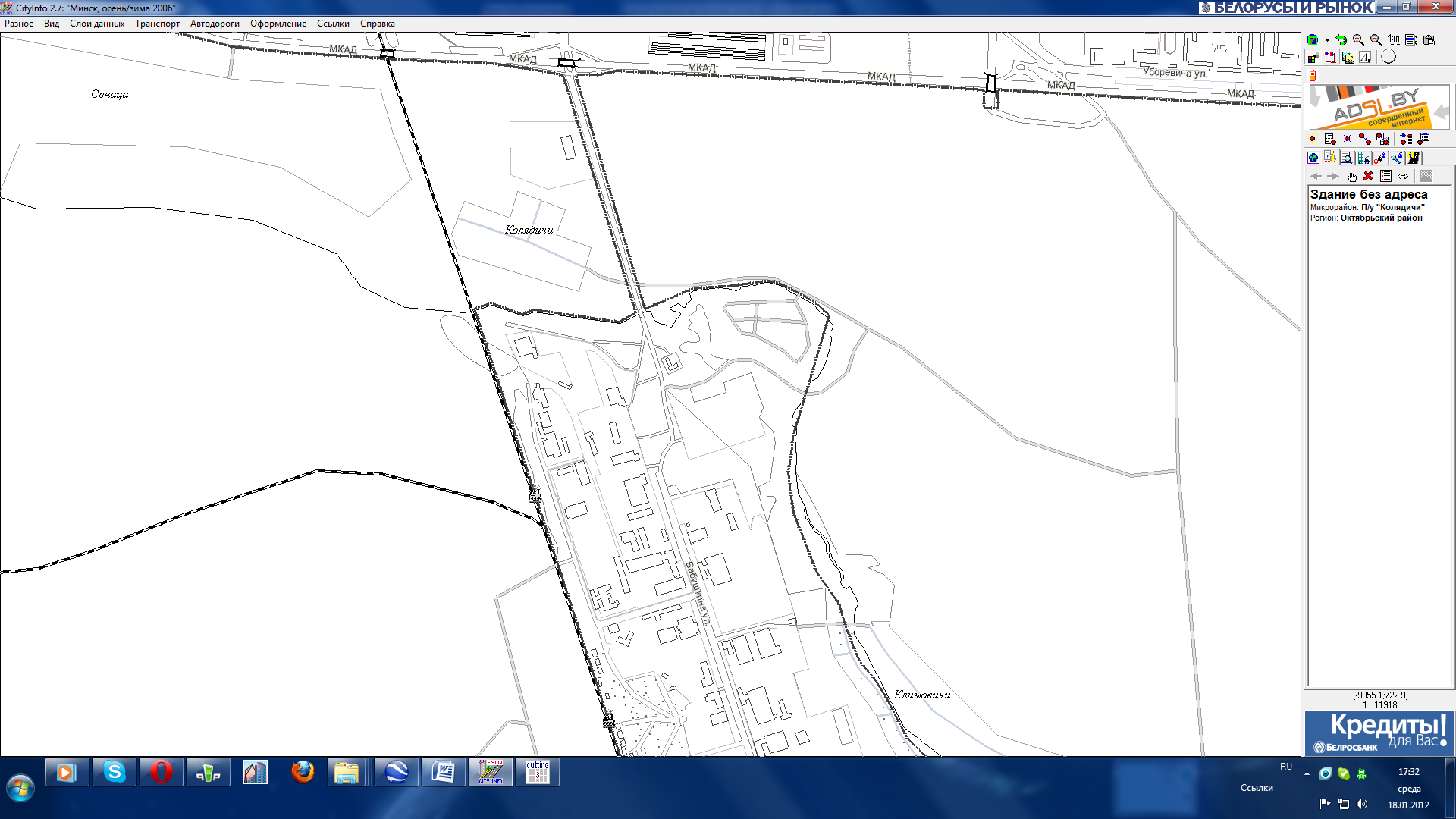 Находится на териториии УП «Белавтотурист» по адресу ул. Бабушкина 25.Колядичи.Съезд с кольцевой врайоне микрорайона «Лошица», Игуменский тракт.Далее 2,9 км от кольцевойпо ул. Бабушкина.По левой стороне находитсяУП «Белавтотурист»поворачиваем налевопроезжаем под шлагбаум,по правой стороне здание,едем 300м до конца здания и поворачиваем направо, проезжаем еще 150м, чуть левее ворота обшитые синим профнастиломзаезжаем и по левой сторонечерез 30м кабинет заведующего складом .Александр +375 44 788 13 70+375 17 291 91 53Убедительная просьба!!В целях экономии Вашего временинеобходимо:- за день до отгрузкиПредоставитьданные для выписки накладных,номер автомобиля, номер путевого,Ф.И.О. водителя, пункт разгрузки,данные по доверенности.Экономьте своё время!График работы склада с 8.00 до 16.40. Обед 12.00-12.30Выходной суббота, воскресенье.Для продвинутых пользователей координаты склада:ГГ0ММ’C”            53048’35.06” ,  270 35’ 24.74” ГГ0ММ.МММ     53048.584’    ,  270 35.412’ГГ0ГГГГГГ              53.8097390  ,  27.59.02060                           Схема проезда на производство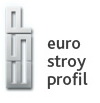                              ООО «ЕвроСтройПрофиль»www.eurostroy.byespminsk@mail.ru    